1.13	根据第238号决议（WRC-15），审议为国际移动通信（IMT）的未来发展确定频段，包括为作为主要业务的移动业务做出附加划分的可能性；第6部分 – 47.2-50.2 GHz频段引言本文件介绍了WRC-19议项1.13下关于47.2-50.2 GHz频段的欧洲共同提案。提案第5条频率划分第IV节 – 频率划分表
（见第2.1款）

NOC	EUR/16A13A6/140-47.5 GHz理由：	CEPT已对在其他频段为IMT提供大量频谱予以支持，但对将50 GHz用于IMT兴趣有限。因此，CEPT支持不对《无线电规则》中有关47.2-50.2 GHz频段的内容做出修改。NOC	EUR/16A13A6/247.5-51.4 GHz理由：	CEPT已对在其他频段为IMT提供大量频谱予以支持，但对将50 GHz用于IMT兴趣有限。因此，CEPT支持不对《无线电规则》中有关47.2-50.2 GHz频段的内容做出修改。______________世界无线电通信大会（WRC-19）
2019年10月28日-11月22日，埃及沙姆沙伊赫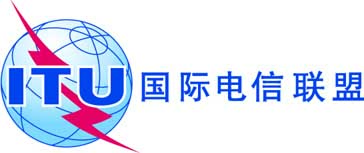 全体会议文件 16 (Add.13)(Add.6)-C2019年10月4日原文：英文欧洲共同提案欧洲共同提案大会工作提案大会工作提案议项1.13议项1.13划分给以下业务划分给以下业务划分给以下业务1区2区3区47.2-47.5	固定		卫星固定（地对空）  5.552		移动		5.552A47.2-47.5	固定		卫星固定（地对空）  5.552		移动		5.552A47.2-47.5	固定		卫星固定（地对空）  5.552		移动		5.552A划分给以下业务划分给以下业务划分给以下业务1区2区3区47.5-47.9固定卫星固定
   （地对空）  5.552
   （空对地）  5.516B  5.554A移动47.5-47.9	固定	卫星固定（地对空）  5.552	移动47.5-47.9	固定	卫星固定（地对空）  5.552	移动47.9-48.2	固定		卫星固定（地对空）  5.552		移动		5.552A47.9-48.2	固定		卫星固定（地对空）  5.552		移动		5.552A47.9-48.2	固定		卫星固定（地对空）  5.552		移动		5.552A48.2-48.54固定卫星固定
   （地对空）  5.552
   （空对地）  5.516B
   5.554A  5.555B移动48.2-50.2	固定	卫星固定（地对空）  5.516B  5.338A  5.552	移动48.2-50.2	固定	卫星固定（地对空）  5.516B  5.338A  5.552	移动48.54-49.44固定卫星固定
   （地对空）  5.552移动5.149  5.340  5.55549.44-50.2固定卫星固定
   （地对空）  5.338A  5.552
   （空对地）  5.516B
   5.554A  5.555B移动


	5.149  5.340  5.555


	5.149  5.340  5.555